Publicado en Madrid el 20/09/2021 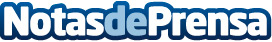 Piscinas Lara: "El pH es un elemento fundamental a veces olvidado"Mantener el agua limpia y desinfectada es una de las metas que tienen los propietarios de piscinas. Pero la limpieza y desinfección de bacterias y microorganismos no es lo único fundamental en el tratamiento y mantenimiento del agua. El pH es ese gran olvidado a la hora de realizar un buen mantenimientoDatos de contacto:Piscinas Lara913 071 933Nota de prensa publicada en: https://www.notasdeprensa.es/piscinas-lara-el-ph-es-un-elemento-fundamental Categorias: Nacional Sociedad Jardín/Terraza http://www.notasdeprensa.es